In de voetsporen van Paula van Dael Docentenhandleiding Beschrijving opdracht: Voor deze opdracht volgen de leerlingen de reis van Paula van Dael terwijl zij vlucht tijdens de Tweede Wereldoorlog. Zij reist van Roermond naar Workum en komt onderweg verschillende heftige situaties tegen. De leerlingen volgen deze reis van Paula en haar familie door middel van een interactieve PowerPointpresentatie en beantwoorden de vragen in het hierbij horende opdrachtenboekje.Tijdvak Tijd van de wereldoorlogen – eerste helft 20e eeuw 1900 tot 1950 Kenmerkende aspecten De economische wereldcrisis Het racistisch en totalitair karakter van het nationaalsocialisme De Duitse bezetting en de Jodenvervolging Doelgroep Niveau: VMBO-TLKlas: 2 Tijdsduur 50 minuten Doelstellingen De leerling heeft een beeld van de situatie waarin Nederlandse vluchtelingen zich bevonden tijdens de Tweede Wereldoorlog. De leerling kan zichzelf verplaatsen in een vluchteling in de 21ste eeuw. En kan beargumenteren hoe hij/zij, vandaag de dag, om zou gaan met deze groep mensen die om hulp vragen. Leerlingenmateriaal Opdrachtenboekje: opdrachtenboekje leerlingen
Bronnenboekje: bronnenboekje Voorbereiding en benodigdheden De PowerPoint kan vanwege de grote niet geüpload worden op deze website. Daarom staat die er als PDF versie in, als voorbeeld. De PowerPoint kunt u opvragen bij archief@sudwestfryslan.nl en dan ontvangt u hem werkend en in zijn geheel. Geformuleerde vragen om de voorkennis te activeren Digibord, beamer of een soortgelijk middel Studenten hebben laptops nodig om individueel te kunnen werken Uitgeprinte versies van het leerlingenmateriaal (bronnenboekjes en opdrachtenbladen), afhankelijk van de hoeveelheid leerlingen in de klas Beginsituatie leerlingen Afhankelijk van de klas die voor u zit. Het materiaal is origineel ontwikkeld voor tweedejaars VMBO-TL leerlingen. Maar deze opdracht kan ook gedaan worden met vierdejaars VMBO-TL leerlingen die bezig zijn met de tijd van wereldoorlogen. Instructie aan leerlingen Wat de leerlingen moeten doen staat stapsgewijs, duidelijk aangegeven in de PowerPoint en het daar bijhorende leerlingenmateriaal. Als de docent de les(sen) goed heeft voorbereid zal dit geen probleem moeten zijn. Aan de docent de taak om te zorgen dat alles klaarligt voordat hij met de les begint. Hoe de docent de les presenteert is aan hemzelf. U kunt de opdracht op verschillende manieren benaderen als het thema ‘vluchten’ maar centraal staat. De docent kan de opdracht kort toelichten door te beschrijven wie Paula is en dat zij niet de enige was die destijds op de vlucht is geslagen. Wellicht kan de docent ook even toelichten waar de geallieerde troepen zijn, eind 1944 en begin 1945. Maar hier heeft de docent zelf vrijheid in. Wel is het noodzakelijk om de leerdoelen toe te lichten aan het begin van de les en te benoemen met welke kenmerkende aspecten de leerlingen bezig zijn. Dit doet de docent om de leerlingen te motiveren en een beeld te schetsen van de situatie. De leerlingen moeten weten wat er op dat moment speelt in Europa. Zodat de reden waarom Paula vlucht duidelijk is en de leerlingen historische redeneringsvaardigheden kunnen toepassen. Het toelichten van de leerdoelen is noodzakelijk om de leerlingen structuur te bieden en duidelijk te maken waar zij naartoe werken. De kenmerkende aspecten benoemen geeft aan hoe deze les bijdraagt aan het SE of CE. Instructies voor docent LET OP: Mocht het zo zijn dat de interactieve PowerPoint niet werkt, dan ligt dit hoogstwaarschijnlijk aan het feit dat de ‘Morphing’ uit staat. Dit lost u op door te gaan naar  overgangen en dan Morphing te selecteren voor de volgende dia’s: 4, 6, 8, 10, 12, 14 & 16. Gebruik van de PowerPoint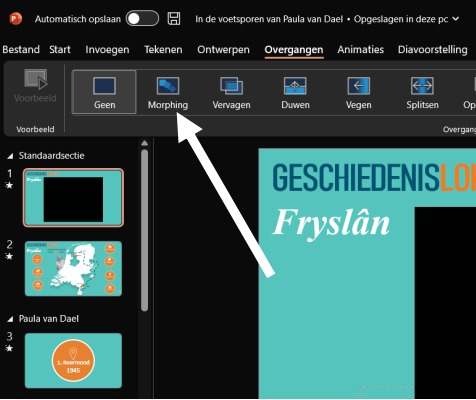 Voor de docent is het raadzaam om voorafgaand aan de les goed te peilen waar het beginniveau van de leerlingen ligt. Snappen de leerlingen waarom de bevrijding van Nederland ook gepaard ging met een hoop geweld? En dat, als de bevrijding steeds dichterbij komt, het gevecht ook steeds dichterbij komt?Voor deze instructie zouden onderstaande links nog voor inspiratie kunnen zorgen. Geanimeerde kaart van de bevrijding: https://www.youtube.com/watch?v=MBXKiWvA5is   Bevrijding van Limburg: https://www.youtube.com/watch?v=BapA09UG3ac    Uitleg PowerPointDia 1: Kort filmpje. Gebruik deze dia om een korte inleiding te geven over het onderwerp. Dia 2: Overzicht. Klik op een van de oranje bollen om de reis van Paula te volgen. Start bij bol 1: Roermond 1945. Algemeen: Na het klikken op de onderwerp in de oranje bollen volgen de dia’s die horen bij het onderwerp. Bij elk onderwerp wordt er verwezen naar een opdracht uit het opdrachtenboekje. Wanneer de opdracht gemaakt is, gaat de PowerPoint automatisch terug naar dia 2 en kan er op de volgende stap van de reis geklikt worden. Elk onderwerp heeft een korte tekst. Lees deze tekst voor. Dia 3 & 4: Roermond 1945. Maken vragen opdracht 1Dia 5 & 6: Geen thuis meer. Maken opdracht 2Dia 7 & 8: Ellende. Laat leerlingen bron 1 lezen uit het bronnenboekje. Daarna moeten de leerlingen de vraag bij opdracht 3 maken. Dia 9 & 10: De trein. Laat de leerlingen bron 2 lezen uit het bronnenboekje. Daarna moeten de leerlingen de vragen maken bij opdracht 4.Dia 11 & 12: Besmet. Laat de leerlingen bron 3 lezen uit het bronnenboekje. Daarna moeten de leerlingen de vragen maken bij opdracht 5. Dia 13 & 14: Molkwerum. Laat de leerlingen bron 4 lezen uit het bronnenboekje. Daarna moeten de leerlingen de vragen maken bij opdracht 6.Dia 15 & 16: Op de vlucht! Klik op de afbeelding voor bron 5. Bekijk de kaart online en maak de vragen bij opdracht 7. Uitvoering (lesplan) lesplanDeze les is ontwikkeld door Conner Post en Daniel de Boer, studenten lerarenopleiding geschiedenis, NHL-Stenden Hogeschool Leeuwarden (2023)